ИНСТРУКЦИЯ ПО ТЕХНИКЕ БЕЗОПАСНОСТИ И ОХРАНЕ ТРУДАКОМПЕТЕНЦИИ«ЭЛЕКТРОСЛЕСАРЬ ПОДЗЕМНЫЙ»ОглавлениеПрограмма инструктажа по охране труда и технике безопасности	3Инструкция по охране труда для участников 	41.Общие требования охраны труда	42.Требования охраны труда перед началом работы	83.Требования охраны труда во время работы	134. Требования охраны труда в аварийных ситуациях	175.Требование охраны труда по окончании работ	18Инструкция по охране труда для экспертов	201.Общие требования охраны труда	202.Требования охраны труда перед началом работы	223.Требования охраны труда во время работы	234. Требования охраны труда в аварийных ситуациях	255.Требование охраны труда по окончании работ	26Программа инструктажа по охране труда и технике безопасности1. Общие сведения о месте проведения конкурса, расположение компетенции, время трансфера до места проживания, расположение транспорта для площадки, особенности питания участников и экспертов, месторасположение санитарно-бытовых помещений, питьевой воды, медицинского пункта, аптечки первой помощи, средств первичного пожаротушения.2. Время начала и окончания проведения конкурсных заданий, нахождение посторонних лиц на площадке.3. Контроль требований охраны труда участниками и экспертами. Штрафные баллы за нарушение требований охраны труда.4. Вредные и опасные факторы во время выполнения конкурсных заданий и нахождения на территории проведения конкурса.5. Общие обязанности участника и экспертов по охране труда, общие правила поведения во время выполнения конкурсных заданий и на территории.6. Основные требования санитарии и личной гигиены.7. Средства индивидуальной и коллективной защиты, необходимость их использования.8. Порядок действий при плохом самочувствии или получении травмы. Правила оказания первой помощи.9. Действия при возникновении чрезвычайной ситуации, ознакомление со схемой эвакуации и пожарными выходами.Инструкция по охране труда для участников 1.Общие требования охраны трудаДля участников от 14 до 18 лет1.1. К участию в конкурсе, под непосредственным руководством Экспертов Компетенции «Электрослесарь подземный» допускаются участники в возрасте от 14 до 18 лет:прошедшие инструктаж по охране труда по «Программе инструктажа по охране труда и технике безопасности»;ознакомленные с инструкцией по охране труда;имеющие необходимые навыки по эксплуатации инструмента, приспособлений совместной работы на оборудовании;не имеющие противопоказаний к выполнению конкурсных заданий по состоянию здоровья.Для участников старше 18 летК самостоятельному выполнению конкурсных заданий в Компетенции «Электрослесарь подземный» допускаются участники не моложе 18 летпрошедшие инструктаж по охране труда по «Программе инструктажа по охране труда и технике безопасности»;ознакомленные с инструкцией по охране труда;имеющие необходимые навыки по эксплуатации инструмента, приспособлений совместной работы на оборудовании;не имеющие противопоказаний к выполнению конкурсных заданий по состоянию здоровья.1.2.	В процессе выполнения конкурсных заданий и нахождения на территории и в помещениях места проведения конкурса, участник обязан четко соблюдать:инструкции по охране труда и технике безопасности; не заходить за ограждения и в технические помещения;соблюдать личную гигиену;принимать пищу в строго отведенных местах;самостоятельно использовать инструмент и оборудование, разрешенное к выполнению конкурсного задания;1.3.	Участник для выполнения конкурсного задания использует инструмент:1.4.	Участник для выполнения конкурсного задания использует оборудование:1.5.	При выполнении конкурсного задания на участника могут воздействовать следующие вредные и (или) опасные факторы:Физические:режущие и колющие предметы;движущиеся механизмы и их части;поражение электрическим током.Психологические:чрезмерное напряжение внимания, усиленная нагрузка на зрение.1.6.	Применяемые во время выполнения конкурсного задания средства индивидуальной защиты:костюм Шахтер2;сапоги резиновые для шахтеров;очки защитные, универсальные прозрачные;перчатки нейлоновые с нитриловым покрытием;каска СОМ3;светильник головной взрывобезопасный;самоспасатель ШСС-Т.1.7.	Знаки безопасности, используемые на рабочем месте, для обозначения присутствующих опасностей:1.8.	При несчастном случае пострадавший или очевидец несчастного случая обязан немедленно сообщить о случившемся Экспертам. В помещении конкурсной площадки находится огнетушитель и две аптечки первой помощи, укомплектованные изделиями медицинского назначения, их необходимо использовать для оказания первой помощи, самопомощи в случаях получения травмы.В случае возникновения несчастного случая или болезни участника, об этом немедленно уведомляются Главный эксперт, Лидер команды и Эксперт. Главный эксперт обязан немедленно:организовать оказание первой медицинской помощи пострадавшему;оповестить представителя оргкомитета, ответственного за медицинское сопровождение экзамена, специалиста по охране труда;оповестить ответственного за сопровождение участника на экзамен;при необходимости организовывает доставку пострадавшего в медицинскую организацию;принять неотложные меры по предотвращению развития аварийной ситуации и воздействия травмирующего фактора на других лиц;принимает решение о назначении дополнительного времени для участия.Главный эксперт принимает решение о назначении дополнительного времени для участия. В случае отстранения участника от дальнейшего участия в Чемпионате ввиду болезни или несчастного случая, он получит баллы за любую завершенную работу. Вышеуказанные случаи подлежат обязательной регистрации в Форме регистрации несчастных случаев и в Форме регистрации перерывов в работе.1.9.	Участники, допустившие невыполнение или нарушение инструкции по охране труда, привлекаются к ответственности в соответствии с Регламентом WorldSkillsRussia.Несоблюдение участником норм и правил ОТ и ТБ ведет к потере баллов. Постоянное нарушение норм безопасности может привести к временному или перманентному отстранению аналогично апелляции.2.	Требования охраны труда перед началом работыПеред началом работы участники должны выполнить следующее:2.1.	В день С-1, все участники должны ознакомиться с инструкцией по охране труда, технике безопасности, с планами эвакуации при возникновении пожара, местами расположения санитарно-бытовых помещений, медицинскими кабинетами, питьевой воды, подготовить рабочее место в соответствии с Техническим описанием компетенции.Проверить специальную одежду, обувь и др. средства индивидуальной защиты. Надеть необходимые средства защиты для выполнения подготовки рабочих мест, инструмента и оборудования.По окончании ознакомительного периода, участники подтверждают свое ознакомление со всеми процессами, подписав лист прохождения инструктажа по работе на оборудовании по форме, определенной Оргкомитетом. 2.2.	Подготовить рабочее место:проверить соответствие оборудования и материалов с инфраструктурным листом, пригодность оборудования визуальным осмотром. Разрешается освободить от бумажной и картонной упаковки оборудование для проведения проверки. О замеченных недостатках и неисправностях сообщить Главному Эксперту.2.3.	Подготовить инструмент и оборудование, разрешенное к самостоятельной работе:Инструмент и оборудование, не разрешенное к самостоятельному использованию, к выполнению конкурсных заданий подготавливает уполномоченный Эксперт, участники могут принимать посильное участие в подготовке под непосредственным руководством и в присутствии Эксперта.2.4.	В день проведения конкурса, изучить содержание и порядок проведения модулей конкурсного задания, а также безопасные приемы их выполнения. Проверить пригодность инструмента и оборудования визуальным осмотром.Привести в порядок рабочую специальную одежду и обувь: застегнуть обшлага рукавов, заправить одежду и застегнуть ее на все пуговицы, надеть головной убор, подготовить перчатки и защитные очки. Описание СИЗ:костюм Шахтер2 состоит из куртки и брюк;сапоги резиновые для шахтеров черные;каска СОМ3 белая;перчатки нейлоновые с нитриловым покрытием; светильник головной взрывобезопасный;самоспасатель ШСС-Т.2.5.	Ежедневно, перед началом выполнения конкурсного задания, в процессе подготовки рабочего места:осмотреть и привести в порядок рабочее место, средства индивидуальной защиты;убедиться в достаточности освещенности;проверить (визуально) правильность подключения инструмента и оборудования в электросеть;проверить правильность положения оборудования и инструмента, при необходимости, обратиться к эксперту для устранения неисправностей в целях исключения неудобных поз и длительных напряжений тела.2.6.	Подготовить необходимые для работы материалы, приспособления, и разложить их на свои места, убрать с рабочего стола все лишнее.2.7.	Участнику запрещается приступать к выполнению конкурсного задания при обнаружении неисправности инструмента или оборудования. О замеченных недостатках и неисправностях немедленно сообщить Эксперту и до устранения неполадок к конкурсному заданию не приступать.3.Требования охраны труда во время работы3.1. При выполнении конкурсных заданий участнику необходимо соблюдать требования безопасности при использовании инструмента и оборудования:3.2.	При выполнении конкурсных заданий и уборке рабочих мест:необходимо быть внимательным, не отвлекаться посторонними разговорами и делами, не отвлекать других участников;собирать электрические схемы, производить в них переключения необходимо только при отсутствии напряжения;электрические схемы необходимо собирать так, чтобы провода по возможности не перекрещивались, не были натянуты и не скручивались узлами или петлями;запрещается использовать при сборке схемы соединительные провода с поврежденными наконечниками или нарушенной изоляцией;при работе с электрическим оборудованием необходимо следить, чтобы открытые части тела, одежда и волосы не касались вращающихся деталей машин;подача напряжения на смонтированную схему разрешается только при закрытых дверцах и панелях шкафов, пускателя, кнопочных постов и т.п.;для проверки наличия напряжения на схеме нужно пользоваться указателем напряжения или измерительным прибором. Располагать измерительные приборы и аппаратуру необходимо с учетом удобств наблюдения и управления, исключая возможность соприкосновения работающих с токоведущими частями;запрещается держать во рту крепежные элементы, провода и т.п.;при выполнении конкурсного задания участник не должен создавать помехи в работе другим участникам и экспертам;запрещается размещать инструмент снаружи и внутри шкафа и пускатель;запрещается сдувать и смахивать рукой стружку и другой мусор. Для этого использовать щетку с применением средств защиты - защитные очки и перчатки;запрещается иметь при себе любые средства связи во время выполнения конкурсного задания (телефон, часы с функцией передачи информации и проч.);запрещается пользоваться любой документацией кроме предусмотренной экзаменационным заданием. В случае необходимости ведения записей участник может получить требуемое количество чистых пронумерованных листов с подписью Главного Эксперта и любых других Экспертов числом не менее 2-х;запрещается работать с ножом в направлении к своему телу. Крепко держать рукоятку ножа; использовать только хорошо заточенный нож следить, чтобы рукоятка ножа была сухой; не пытаться поймать падающий нож;перемещение участника в сторону от разложенного на полу инструмента является нарушением (критерий оценки - «Содержание рабочего места во время работы»);соблюдать настоящую инструкцию;соблюдать правила эксплуатации оборудования, механизмов и инструментов, не подвергать их механическим ударам, не допускать падений;поддерживать порядок и чистоту на рабочем месте;рабочий инструмент располагать таким образом, чтобы исключалась возможность его скатывания и падения;выполнять конкурсные задания только исправным инструментом.3.3.	При неисправности инструмента и оборудования – прекратить выполнение конкурсного задания и сообщить об этом Эксперту, а в его отсутствие заместителю главного Эксперта.4.	Требования охраны труда в аварийных ситуациях4.1.	При обнаружении неисправности в работе электрических устройств, находящихся под напряжением (повышенном их нагреве, появления искрения, запаха гари, задымления и т.д.), участнику следует немедленно сообщить о случившемся Экспертам. Выполнение конкурсного задания продолжить только после устранения возникшей неисправности.4.2.	В случае возникновения у участника плохого самочувствия или получения травмы сообщить об этом эксперту.4.3.	При поражении участника электрическим током немедленно отключить электросеть, оказать первую помощь (самопомощь) пострадавшему, сообщить Эксперту, при необходимости обратиться к врачу.4.4.	При несчастном случае или внезапном заболевании необходимо в первую очередь отключить питание электрооборудования, сообщить о случившемся Экспертам, которые должны принять мероприятия по оказанию первой помощи пострадавшим, вызвать скорую медицинскую помощь, при необходимости отправить пострадавшего в ближайшее лечебное учреждение.4.5.	При возникновении пожара необходимо немедленно оповестить Главного эксперта и экспертов. При последующем развитии событий следует руководствоваться указаниями Главного эксперта или эксперта, заменяющего его. Приложить усилия для исключения состояния страха и паники.При обнаружении очага возгорания на конкурсной площадке необходимо любым возможным способом постараться загасить пламя в "зародыше" с обязательным соблюдением мер личной безопасности.При возгорании одежды попытаться сбросить ее. Если это сделать не удается, упасть на пол и, перекатываясь, сбить пламя; необходимо накрыть горящую одежду куском плотной ткани, облиться водой, запрещается бежать – бег только усилит интенсивность горения.В загоревшемся помещении не следует дожидаться, пока приблизится пламя. Основная опасность пожара для человека – дым. При наступлении признаков удушья лечь на пол и как можно быстрее ползти в сторону эвакуационного выхода.4.6.	При обнаружении взрывоопасного или подозрительного предмета не подходите близко к нему, предупредите о возможной опасности находящихся поблизости экспертов или обслуживающий персонал.При возникновении чрезвычайной ситуации необходимо спокойно уточнить обстановку и действовать по указанию экспертов, при необходимости эвакуации возьмите с собой документы и предметы первой необходимости, при передвижении соблюдайте осторожность, не трогайте поврежденные конструкции, оголившиеся электрические провода. В разрушенном или поврежденном помещении не следует пользоваться открытым огнем (спичками, зажигалками и т.п.).5.	Требование охраны труда по окончании работПосле окончания работ каждый участник обязан:5.1.	Привести в порядок рабочее место. 5.2.	Убрать средства индивидуальной защиты в отведенное для хранений место.5.3.	Отключить инструмент и оборудование от сети.5.4.	Инструмент убрать в специально предназначенное для хранений место.5.5.	Сообщить эксперту о выявленных во время выполнения конкурсных заданий неполадках и неисправностях оборудования и инструмента, и других факторах, влияющих на безопасность выполнения конкурсного задания.5.6.	Снять спецодежду и тщательно вымыть руки с мылом.Инструкция по охране труда для экспертов1.	Общие требования охраны труда1.1.	К работе в качестве эксперта Компетенции «Электрослесарь подземный» допускаются Эксперты, прошедшие специальное обучение и не имеющие противопоказаний по состоянию здоровья.1.2.	Эксперт с особыми полномочиями, на которого возложена обязанность за проведение инструктажа по охране труда, должен иметь действующие удостоверение «О проверке знаний требований охраны труда».1.3.	В процессе контроля выполнения конкурсных заданий и нахождения на территории и в помещении учебного горного полигона Эксперт обязан четко соблюдать:инструкции по охране труда и технике безопасности; правила пожарной безопасности, знать места расположения первичных средств пожаротушения и планов эвакуации.расписание и график проведения конкурсного задания, установленные режимы труда и отдыха.1.4.	При работе на персональном компьютере и копировально-множительной технике на Эксперта могут воздействовать следующие вредные и (или) опасные производственные факторы:электрический ток;статическое электричество, образующееся в результате трения движущейся бумаги с рабочими механизмами, а также при некачественном заземлении аппаратов;шум, обусловленный конструкцией оргтехники;химические вещества, выделяющиеся при работе оргтехники;зрительное перенапряжение при работе с ПК.При наблюдении за выполнением конкурсного задания участниками на Эксперта могут воздействовать следующие вредные и (или) опасные производственные факторы:Физические:режущие и колющие предметы;поражение электрическим током.Психологические:чрезмерное напряжение внимания, усиленная нагрузка на зрение1.5. Применяемые во время выполнения конкурсного задания средства индивидуальной защиты:спецодежда;указатель напряжения;инструмент с изолированными ручками.1.6.	Знаки безопасности, используемые на рабочих местах участников, для обозначения присутствующих опасностей:1.7.	При несчастном случае пострадавший или очевидец несчастного случая обязан немедленно сообщить о случившемся Главному Эксперту. В помещении Экспертов Компетенции «Электрослесарь подземный» находится аптечка первой помощи, укомплектованная изделиями медицинского назначения, ее необходимо использовать для оказания первой помощи, самопомощи в случаях получения травмы.В случае возникновения несчастного случая или болезни Эксперта, об этом немедленно уведомляется Главный эксперт. 1.8.	Эксперты, допустившие невыполнение или нарушение инструкции по охране труда, привлекаются к ответственности в соответствии с Регламентом WorldSkillsRussia, а при необходимости согласно действующему законодательству.2.	Требования охраны труда перед началом работыПеред началом работы Эксперты должны выполнить следующее:2.1.	В день С-1, Эксперт с особыми полномочиями, ответственный за охрану труда, обязан провести подробный инструктаж по «Программе инструктажа по охране труда и технике безопасности», ознакомить экспертов и участников с инструкцией по технике безопасности, с планами эвакуации при возникновении пожара, с местами расположения санитарно-бытовых помещений, медицинскими кабинетами, питьевой воды, проконтролировать подготовку рабочих мест участников в соответствии с Техническим описанием компетенции.Проверить специальную одежду, обувь и др. средства индивидуальной защиты. Надеть необходимые средства защиты для выполнения подготовки и контроля подготовки участниками рабочих мест, инструмента и оборудования.2.2.	Ежедневно, перед началом выполнения конкурсного задания участниками конкурса, Эксперт с особыми полномочиями проводит инструктаж по охране труда, Эксперты контролируют процесс подготовки рабочего места участниками, и принимают участие в подготовке рабочих мест участников в возрасте моложе 18 лет.2.3.	Ежедневно, перед началом работ на конкурсной площадке и в помещении экспертов необходимо:осмотреть рабочие места экспертов и участников;привести в порядок рабочее место эксперта;проверить правильность подключения оборудования в электросеть;Надеть необходимые средства индивидуальной защиты;осмотреть инструмент и оборудование участников в возрасте до 18 лет, участники старше 18 лет осматривают самостоятельно инструмент и оборудование.2.5.	Подготовить необходимые для работы материалы, приспособления, и разложить их на свои места, убрать с рабочего стола все лишнее.2.6.	Эксперту запрещается приступать к работе при обнаружении неисправности оборудования. О замеченных недостатках и неисправностях немедленно сообщить Техническому Эксперту и до устранения неполадок к работе не приступать.3.	Требования охраны труда во время работы3.1.	Электрооборудование перед производством работ должно быть участником осмотрено, проверено в присутствии эксперта.3.2.	При монтаже электрооборудования участник обязан точно соблюдать утвержденную схему электрокоммуникаций, следя за соответствием типов монтируемого оборудования и кабельной сети, обозначенным на схеме и применять инструмент, соответствующий требованиям ПТЭ.3.3.	Суммарное время непосредственной работы в течение конкурсного дня должно быть не более 8 часов.3.4.	Эксплуатация электрооборудования должна осуществляться в соответствии с его назначением и технической характеристикой, а также с действующими Правилами технической эксплуатации электроустановок потребителей и Правилами техники безопасности при эксплуатации электроустановок потребителей.3.5.	При выполнении модулей конкурсного задания участниками, Эксперту необходимо быть внимательным, не отвлекаться посторонними разговорами и делами без необходимости, не отвлекать других Экспертов и участников.3.6.	Ремонт, внутренний осмотр механизмов, разделку кабелей участник должен производить только при выключенном и заблокированном разъединителе, при этом на рукоятке блокировочного разъединителя должен быть вывешен знак "Не включать - работают люди!".3.7.	Эксперту во время работы с оргтехникой:обращать внимание на символы, высвечивающиеся на панели оборудования, не игнорировать их;не снимать крышки и панели, жестко закрепленные на устройстве. В некоторых компонентах устройств используется высокое напряжение или лазерное излучение, что может привести к поражению электрическим током или вызвать слепоту;не производить включение/выключение аппаратов мокрыми руками;не ставить на устройство емкости с водой, не класть металлические предметы;не эксплуатировать аппарат, если он перегрелся, стал дымиться, появился посторонний запах или звук;не эксплуатировать аппарат, если его уронили или корпус был поврежден;вынимать застрявшие листы можно только после отключения устройства из сети;запрещается перемещать аппараты включенными в сеть;все работы по замене картриджей, бумаги можно производить только после отключения аппарата от сети;запрещается опираться на стекло оригиналодержателя, класть на него какие-либо вещи помимо оригинала;запрещается работать на аппарате с треснувшим стеклом;обязательно мыть руки теплой водой с мылом после каждой чистки картриджей, узлов и т.д.;просыпанный тонер, носитель немедленно собрать пылесосом или влажной ветошью.3.8.	Включение и выключение персонального компьютера и оргтехники должно проводиться в соответствии с требованиями инструкции по эксплуатации.3.9.	Запрещается:устанавливать неизвестные системы паролирования и самостоятельно проводить переформатирование диска;иметь при себе любые средства связи;пользоваться любой документацией кроме предусмотренной конкурсным заданием.3.10.	При неисправности оборудования – прекратить работу и сообщить об этом Техническому эксперту, а в его отсутствие заместителю главного Эксперта.3.11.	При наблюдении за выполнением конкурсного задания участниками Эксперту:Надеть необходимые средства индивидуальной защиты;передвигаться по конкурсной площадке не спеша, не делая резких движений, смотря под ноги.4.	Требования охраны труда в аварийных ситуациях4.1.	При обнаружении неисправности в работе электрических устройств, находящихся под напряжением (повышенном их нагреве, появления искрения, запаха гари, задымления и т.д.), Эксперту следует немедленно отключить источник электропитания и принять меры к устранению неисправностей, а так же сообщить о случившемся Техническому Эксперту. Работу продолжать только после устранения возникшей неисправности.4.2.	В случае возникновения зрительного дискомфорта и других неблагоприятных субъективных ощущений, следует ограничить время работы с персональным компьютером и другой оргтехникой, провести коррекцию длительности перерывов для отдыха или провести смену деятельности на другую, не связанную с использованием персонального компьютера и другой оргтехники.4.3.	При поражении электрическим током немедленно отключить электросеть, оказать первую помощь (самопомощь) пострадавшему, сообщить Главному Эксперту, при необходимости обратиться к врачу.4.4.	При несчастном случае или внезапном заболевании необходимо в первую очередь отключить питание электрооборудования, сообщить о случившемся Главному Эксперту. 4.5.	При возникновении пожара необходимо немедленно оповестить технического эксперта. При последующем развитии событий следует руководствоваться указаниями Главного эксперта или должностного лица, заменяющего его. Приложить усилия для исключения состояния страха и паники.При обнаружении очага возгорания на конкурсной площадке необходимо любым возможным способом постараться загасить пламя в "зародыше" с обязательным соблюдением мер личной безопасности.При возгорании одежды попытаться сбросить ее. Если это сделать не удается, упасть на пол и, перекатываясь, сбить пламя; необходимо накрыть горящую одежду куском плотной ткани, облиться водой, запрещается бежать – бег только усилит интенсивность горения.В загоревшемся помещении не следует дожидаться, пока приблизится пламя. Основная опасность пожара для человека – дым. При наступлении признаков удушья лечь на пол и как можно быстрее ползти в сторону эвакуационного выхода.4.6.	При обнаружении взрывоопасного или подозрительного предмета не подходить близко к нему, предупредить о возможной опасности находящихся поблизости ответственных лиц.При происшествии взрыва необходимо спокойно уточнить обстановку и действовать по указанию должностных лиц, при необходимости эвакуации, эвакуировать участников и других экспертов и конкурсной площадки, взять те с собой документы и предметы первой необходимости, при передвижении соблюдать осторожность, не трогать поврежденные конструкции, оголившиеся электрические провода. В разрушенном или поврежденном помещении не следует пользоваться открытым огнем (спичками, зажигалками и т.п.).5.	Требование охраны труда по окончании работПосле окончания конкурсного дня Эксперт обязан:5.1.	Отключить электрические приборы, оборудование, инструмент и устройства от источника питания.5.2.	Привести в порядок рабочее место Эксперта и проверить рабочие места участников. 5.3.	Сообщить Техническому эксперту о выявленных во время выполнения конкурсных заданий неполадках и неисправностях оборудования, и других факторах, влияющих на безопасность труда.Наименование инструментаНаименование инструментаиспользует самостоятельноиспользует под наблюдением эксперта или назначенного ответственного лица старше 18 лет:Набор отвертокБокорезыПлоскогубцыКлючи: шестигранные, торцевые, рожковые гаечные, разводные, трубныеНож универсальныйРулеткаНожевка по металлуКлещи обжимныеУстройство для снятия изоляцииМультиметрМегомметрКусачки для проволочных лотковНожницы кабельные (кабелерез)Гидравлический прессМолотокНаименование оборудованияНаименование оборудованияиспользует самостоятельновыполняет конкурсное задание совместно с экспертом или назначенным лицом старше 18 лет:Устройство плавного пуска Насос 1В/20Разъем штепсельный шахтный РШКнопочный пост КУ 92 РВСветильник ЛСР (К)-1С Электродвигатель АИМЛ112М4Логическое реле PLR-SПускатель ПРН 63АДатчик контроля схода лентыне включать работают люди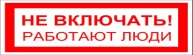 огнетушитель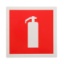 аптечка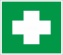 выход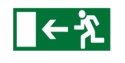 запасной выход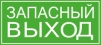 Наименование инструмента или оборудованияПравила подготовки к выполнению конкурсного заданияНабор отверток Визуально проверить на целостность и исправность, отвертки должны быть с не искривленными стержнями, так как возможно соскальзывание лезвия с головки винта или шурупа и травмирование рук. Лезвие отвертки должно входить без зазора в прорезь головки винта, шурупа.Сложить в инструментальный ящик на рабочем местеБокорезыВизуально проверить на целостность и исправность, инструмент должен иметь диэлектрические чехлы или покрытия без повреждений (расслоений, вздутий, трещин) и плотно прилегать к рукояткамСложить в инструментальный ящик на рабочем местеПлоскогубцыВизуально проверить на целостность и исправность, инструмент должен иметь диэлектрические чехлы или покрытия без повреждений (расслоений, вздутий, трещин) и плотно прилегать к рукояткамСложить в инструментальный ящик на рабочем местеКлещи обжимные и для снятия изоляцииВизуально проверить на целостность и исправность, инструмент должен иметь диэлектрические чехлы или покрытия без повреждений (расслоений, вздутий, трещин) и плотно прилегать к рукояткам.Визуально проверить на целостность и исправность. Сложить в инструментальный ящик. При подготовке и проведении работ с изделием должны быть соблюдены требования действующих "Правил безопасности в угольных шахтах".м месте Ключи шестигранные, торцевые и рожковые гаечные, разводные, трубные Визуально проверить на целостность и исправность. Гаечные ключи должны иметь маркировку и соответствовать размерам гаек и головок болтов. Губки гаечных, разводных  и трубных ключей должны быть параллельны. Рабочие поверхности ключей не должны иметь сбитых сколов, а рукоятки – заусенцев. После осмотра сложить в инструментальный ящик на рабочем местеРулеткаВизуально проверить на целостность и исправность. Сложить в инструментальный ящик на рабочем местеНожевка по металлуВизуально проверить на целостность и исправность, полотно в держателе должно находится под натяжением и без сколов. Сложить в инструментальный ящик на рабочем местеНожницы кабельные (кабелерез)Визуально проверить на целостность и исправность. Инструмент должен иметь диэлектрические чехлы или покрытия без повреждений (расслоений, вздутий, трещин) и плотно прилегать к рукояткам. Отсутствие сколов и зазора на лезвиях. Сложить в инструментальный ящик на рабочем местеМолотокВизуально проверить на целостность и исправность, поверхность бойка молотка должна быть выпуклой, гладкой, нескошенной, без выбоин, трещин и заусенцев, сложить в инструментальный ящик на рабочем местеУстройство плавного пуска Визуально проверить на целостность и исправностьМультиметрПроверить в тестовом режимеГидравлический прессВизуально проверить на исправностьМегомметрПроверить в тестовом режимеПускатель ПРН 63АВизуально проверить на целостность и комплектностьСветильник ЛСР(К)-1С Визуально проверить на целостность и исправностьЛогическое реле PLR-SВизуально проверить на целостность и исправностьНасос 1В/20Визуально проверить на целостность и комплектностьДатчик контроля схода лентыВизуально проверить на целостность и исправностьРазъем штепсельный шахтный РШВизуально проверить на целостность и исправностьКнопочный пост КУ 92 РВВизуально проверить на целостность и исправностьЭлектродвигатель АИМЛ112М4Визуально проверить на целостность и исправностьНаименование инструмента/ оборудованияТребования безопасностиКлючи шестигранные, торцевые, рожковые гаечные, разводные, трубныевсегда поворачивайте гаечный ключ по направлению только к себе, а не от себя;следите за чистотой инструмента;для ослабления сильно затянутого болта или гайки используйте торцевой гаечный ключ с шестигранной головкой либо накидной ключ с кольцевой головкой.если требуется увеличить усилие, используйте более мощный инструментне используйте неисправный инструментмолотокЗАПРЕЩАЕТСЯ работать неисправным инструментом или использовать инструмент не по прямому его назначениюНажевка по металлуЗАПРЕЩАЕТСЯ работать неисправным инструментом или использовать инструмент не по прямому его назначениюКабелерезЗАПРЕЩАЕТСЯ работать неисправным инструментом или использовать инструмент не по прямому его назначениюотверткиЗАПРЕЩАЕТСЯ работать неисправным инструментом или использовать инструмент не по прямому его назначениюбокорезы, плоскогубцыЗАПРЕЩАЕТСЯ работать неисправным инструментом или использовать инструмент не по прямому его назначениюмультиметрне производите замеры во влажном помещении, не переключайте пределы измерений в момент самих замеров, не замеряйте напряжение и силу тока, если их величины больше тех, на которые рассчитан мультиметр, используйте щупы с исправной изоляцией.мегомметрИзмерение сопротивления изоляции мегомметром должно осуществляться на отключенных токоведущих частях, с которых снят заряд путем предварительного их заземления. Заземление с токоведущих частей следует снимать только после подключения мегомметра. При работе с мегомметром прикасаться к токоведущим частям, к которым он присоединен, не разрешается. После окончания работы следует снять с токоведущих частей остаточный заряд путем их кратковременного заземления.нож универсальныйне работать с ножом в направлении к своему телу; крепко держать рукоятку ножа; использовать только хорошо заточенный нож следить, чтобы рукоятка ножа была сухой; не оставлять нож в положении режущей кромкой вверх; не пытаться поймать падающий нож.Клещи для снятия изоляции, обжимныеПроявлять осторожность при работе с электричеством. Помните, что любой надрез изоляционного слоя  – это потенциальная угроза кабелю и проводу.рулеткаЗАПРЕЩАЕТСЯ останавливать руками полотно при его скрутке.Устройство плавного пускаЗАПРЕЩЕНО подключение устройства в схему ТРЕУГОЛЬНИК.ЗАПРЕЩЕНО начинать работу с устройством без блокировки и отключения источников питания данного устройства.Насос 1В/20При работающем агрегате ЗАПРЕЩАЕТСЯ:ПРОИЗВОДИТЬ ЗАТЯЖКУ КРЕПЕЖНЫХ БОЛТОВ И ГАЕК;ПРОИЗВОДИТЬ РЕМОНТНЫЕ РАБОТЫ;РАБОТАТЬ БЕЗ ЗАЩИТНОГО КОЖУХА МУФТЫ, ВЕНТИЛЯТОРАИ КЛЕММНОЙ КОРОБКИ ЭЛЕКТРОДВИГАТЕЛЯ. Перед запуском в работу электронасосного агрегата произвести его заземление.Все работы, производимые по устранению неисправностей, а также регламентные работы, производить при отключенном от сети электродвигателе.Разъем штепсельный шахтный РШРазъем включать в сеть, содержащую цепь управления с заземляющей жилой. Непосредственное размыкание силовой цепи допускается только в аварийной ситуации.
При подготовке и проведении работ с изделием должны быть соблюдены требования действующих "Правил безопасности в угольных шахтах".Кнопочный пост КУ 92 РВПри подготовке и проведении работ с изделием должны быть соблюдены требования действующих "Правил безопасности в угольных шахтах".Датчик контроля схода лентыПри подготовке и проведении работ с изделием должны быть соблюдены требования действующих "Правил безопасности в угольных шахтах".Гидравлический прессЗапрещается производить прокачку инструмента, когда матриц нет и использовать пресс при работе на проводах находящихся под напряжением.Светильник ЛСР(Л)-1СУстановку, подключение светильника к сети производить только при отключенном питании. Запрещено включать светильник без надежного заземления.Логическое реле PLR-SЗАПРЕЩЕНО начинать работу с устройством без блокировки и отключения источников питания данного устройства.Электродвигатель АИМЛ112М4При работе, связанной с прикосновением к токоведущим частям электродвигателя или к вращающимся частям электродвигателя и приводимого им в движение механизма, необходимо остановить электродвигатель и на его пусковом устройстве повесить плакат «Не включать. Работают люди».не включать работают людиогнетушительаптечкавыходзапасной выход